Hierbij vraag ik vrijstelling aan voor de volgende opleidingsonderdelen / examen(s):Leerjaar 1 Verzorgende-IG (BOL: 1200  SBU school/400 SBU BPV; BBL: 200 SBU school/610 SBU BPV)Werkproces 1.7 Ondersteunt bij wonen en huishoudenOp basis van het volgende waardedocument (maak het juiste rondje zwart/streep door wat niet van toepassing is):Opleiding                 								Certificaat/diploma ja/nee0 Helpende Zorg & Welzijn……………………………………………………………………………………………………………………..									Certificaat/ diploma ja/nee0 Verzorgende (crebo 95330/10427 afgemaakt tot eind 2e jr, MDGO-VZ)………………………...…………………..									Certificaat/ diploma ja/nee0 ……………………………………………………………………………………………………………………………………………………………Stuur dit formulier met een kopie van het waardedocument naar de schoolexamencommissie t.a.v. de teammanager van jouw opleiding. Alleen waardedocumenten (diploma’s/resultatenoverzichten/cijferlijsten) afgegeven door erkende instellingen worden geaccepteerd.Besluit  incl. motivatie (invullen door/namens de schoolexamencommissie)……………………………………………………………………………………………………………………………………………..……………………………………………………………………….………………………………………………………………………………………………………………………………………………………………………………………………………………….…………………………………………………………………………………………………………………………………………………………………………………………………………………………….Actie:● SLB’er verwerkt vrijstelling met ‘’VR’’ op het totaaloverzicht in de BPV-wijzer● Examenbureau verwerkt vrijstelling met V in PS bij werkproces 1.7● Student zelf voegt dit formulier + aangeniet bewijs toe aan het examen van werkproces 1.7 in het BPV-/examendossier.0 …………………………………………………………………………………………………………………………………………………………………………Datum:                                         Handtekening:…………………………………………………………………………………………………………………………………………………………………………..WerkwijzeVoorwaarde voor vrijstelling van leerjaar 1 van de opleiding verzorgende-IG is dat de student een verwante mbo niveau 2-opleiding heeft afgesloten of een verwante mbo niveau 3-opleiding tot en met het leerjaar 2 heeft voltooid en op grond daarvan werkproces 1.7, ondersteunen bij wonen en huishouding, met voldoende heeft behaald op school en in de BPV.De student moet het aanvraagformulier bij de intake of bij de start van de opleiding invullen.Zij/hij moet het rondje zwartmaken van de gevolgde vooropleiding op grond waarvan de vrijstelling wordt aangevraagd. Als deze vooropleiding er niet bij staat, kan deze in de lege stippeltjesrij worden opgeschreven.Zij/hij moet het bijbehorende waardedocument toevoegen, ook al is dit eerder ingeleverd. Toen was het voor het administratieve dossier, nu voor het onderwijskundig dossier/examendossier.De student moet de vrijstellingsaanvraag als een ordelijk setje inleveren bij de teammanager van de opleiding die zij/hij doet. De schoolexamencommissie neemt een besluit en vult dan het onderste deel van het formulier in.Een scan van het ingevulde formulier met waardedocument wordt ingevoerd in LBS en kan later uitgeprint worden voor het examendossier (zie BPV-wijzer).Het origineel wordt bewaard op school.     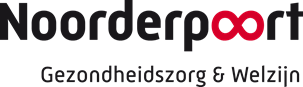 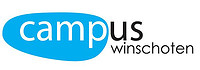 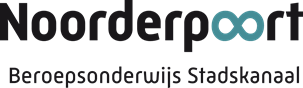 Opleiding Verzorgende-IGOpleiding Verzorgende-IGOpleiding Verzorgende-IGAanvraagformulier Vrijstelling Leerjaar 1 VZ-IG / Werkproces 1.7Aanvraagformulier Vrijstelling Leerjaar 1 VZ-IG / Werkproces 1.7Aanvraagformulier Vrijstelling Leerjaar 1 VZ-IG / Werkproces 1.7Naam studentStudentnummerGroepscodeNaam SLB’er